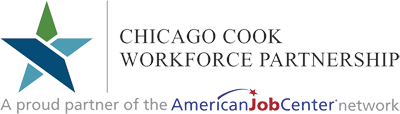 AUTHORIZATION OF RELEASE OF INFORMATIONI,  (WIOA Participant Name)Hereby authorize the Chicago Cook Workforce Partnership (The Partnership) and /or their contracted representatives to access information relevant to my status/progress (grades, progress reports, transcripts, certificates) in the Workforce Innovation and Opportunity Act (WIOA) sponsored employment training program.  I authorize the WIOA sponsored training provider to release relevant data to The Partnership or their representatives.I,  hereby authorize The Partnership and/or their contracted representative to solicit relevant information regarding my previous, current, and/or future employment status. I agree to provide my name of my employer, supervisor, address, phone number, job title, hourly wage and hours per week. I authorize my employer to release the above employment data to The Partnership or their contracted representative. _________________________________                                                                 _______________           PARTICIPANT SIGNATURE                                                                                            DATE_________________________________                                                                  _______________      PARENT/GUARDIAN SIGNATURE                                                                                      DATE		(IF APPLICABLE)                NAME OF AGENCY